Worksheet year 4                   Macahčová Y.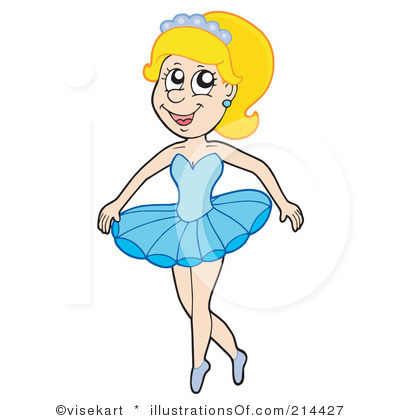 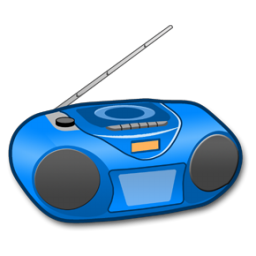 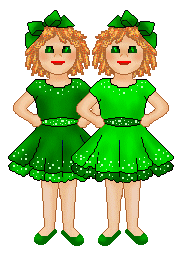 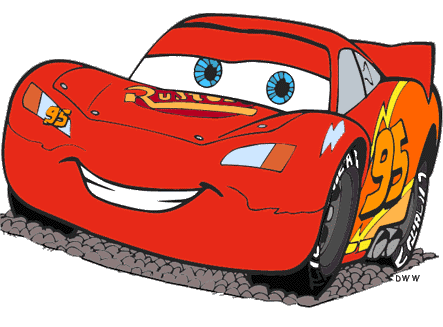 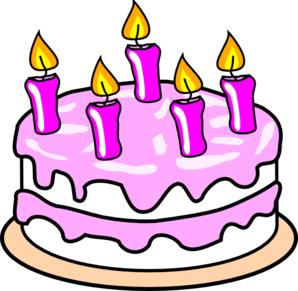 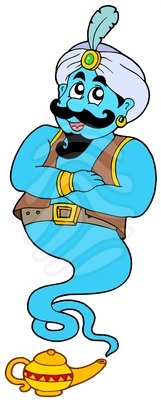 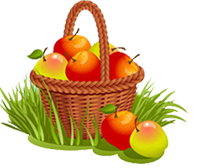 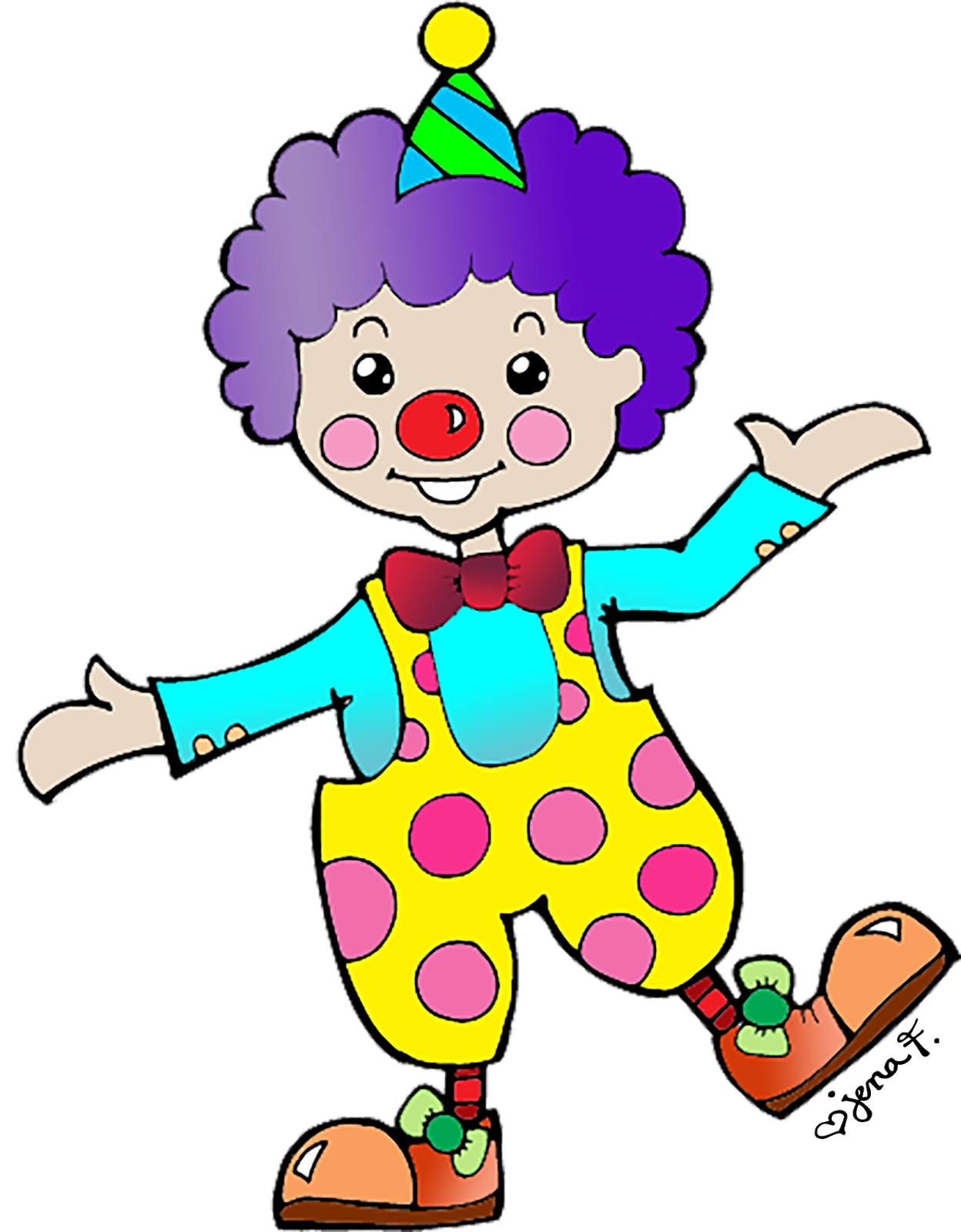 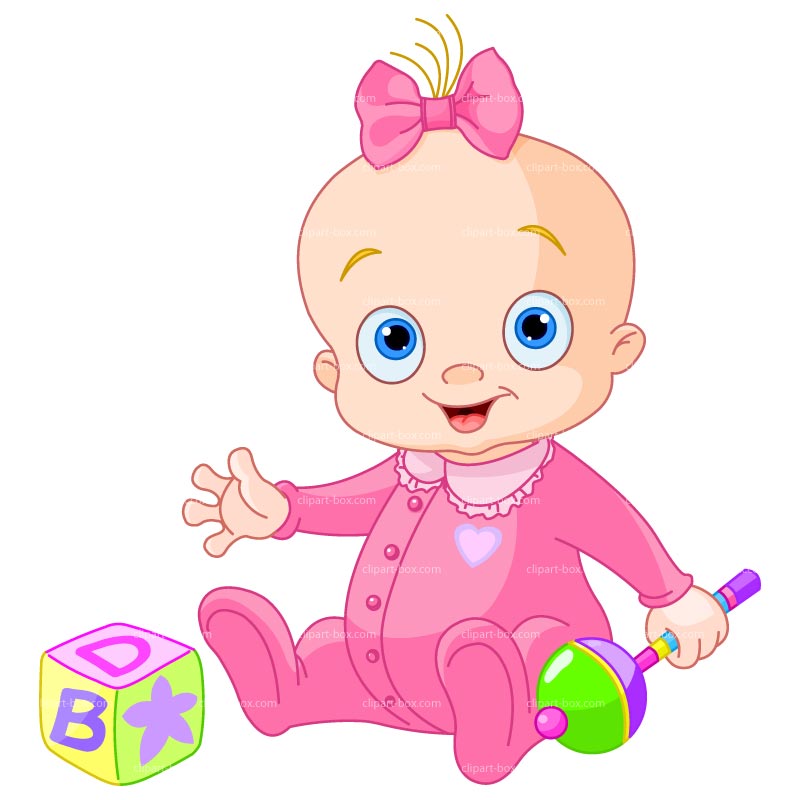 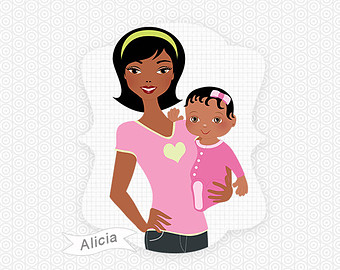 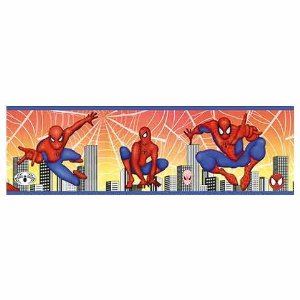 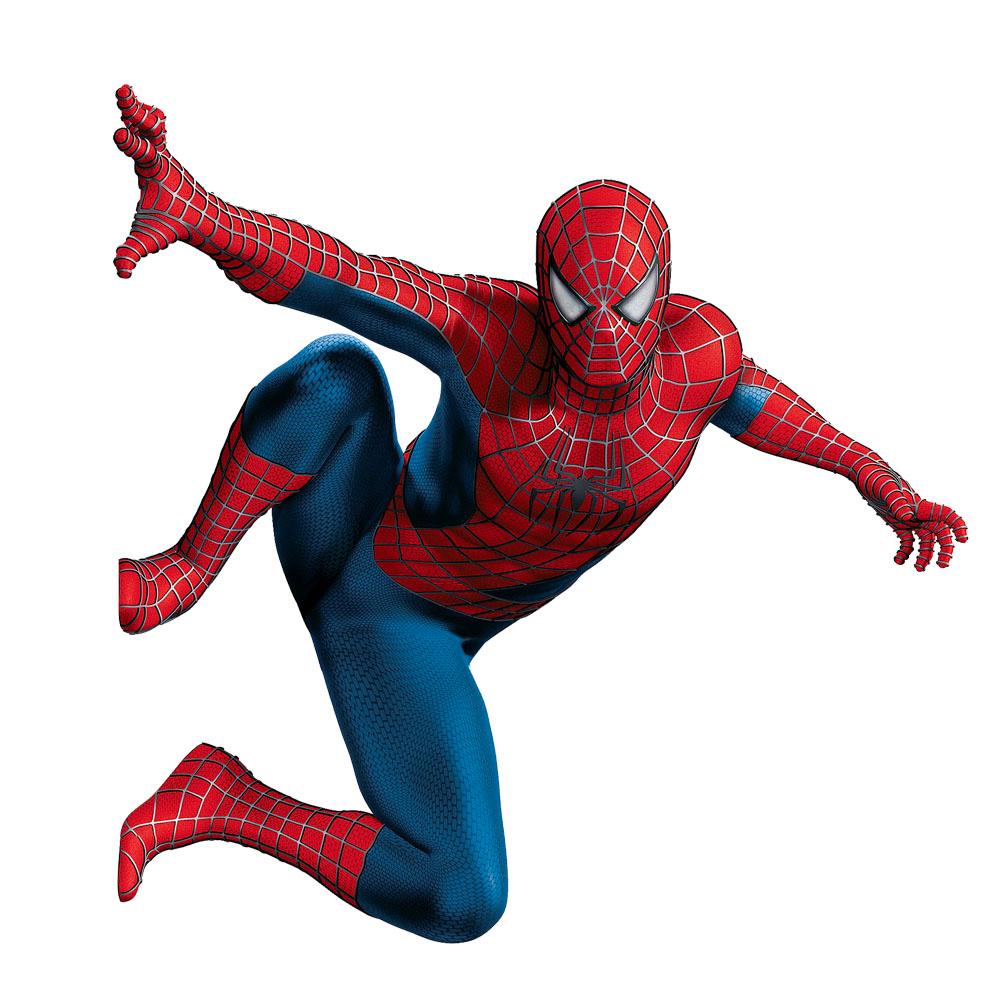 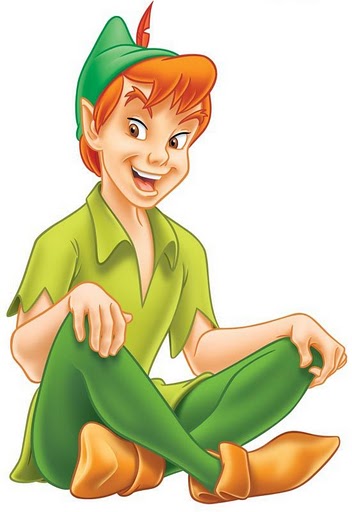 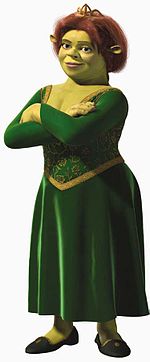 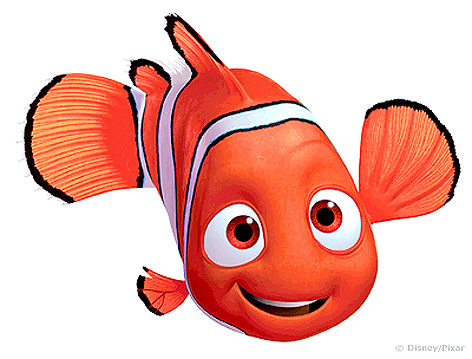 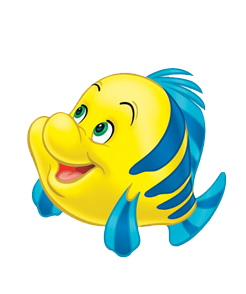 